Lancaster Seventh-Day Adventist ChurchA House of Prayer for All People 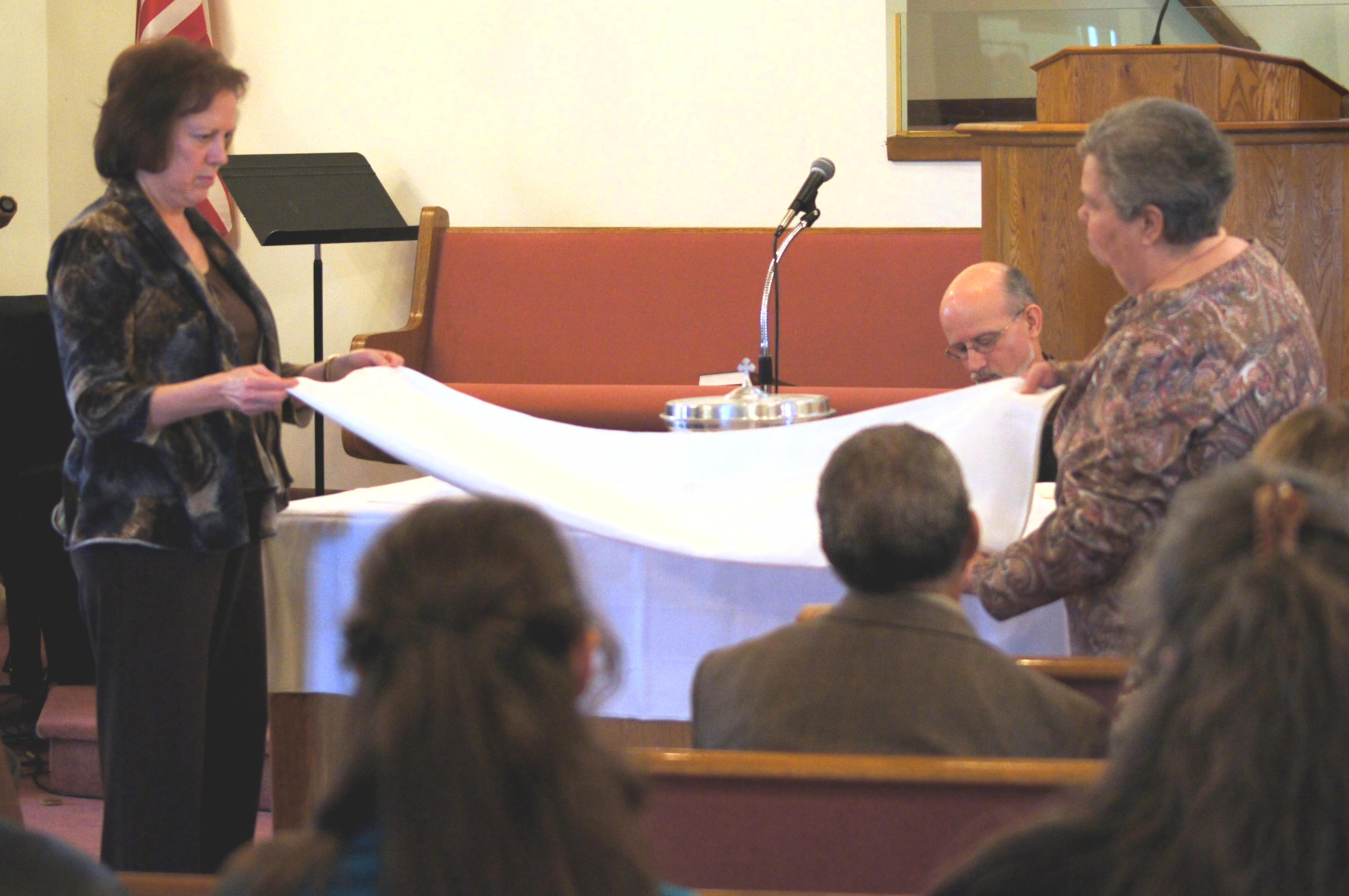 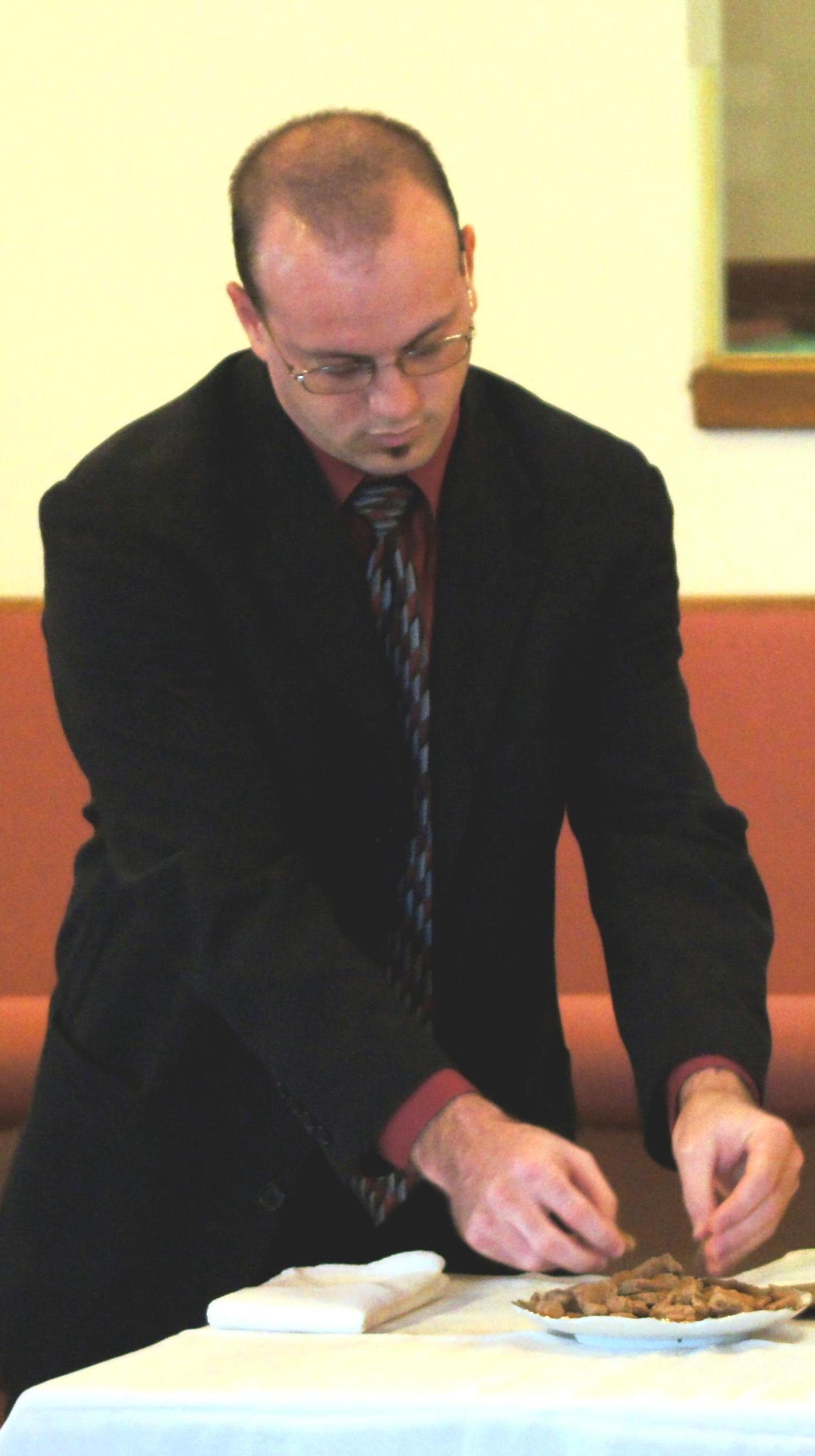 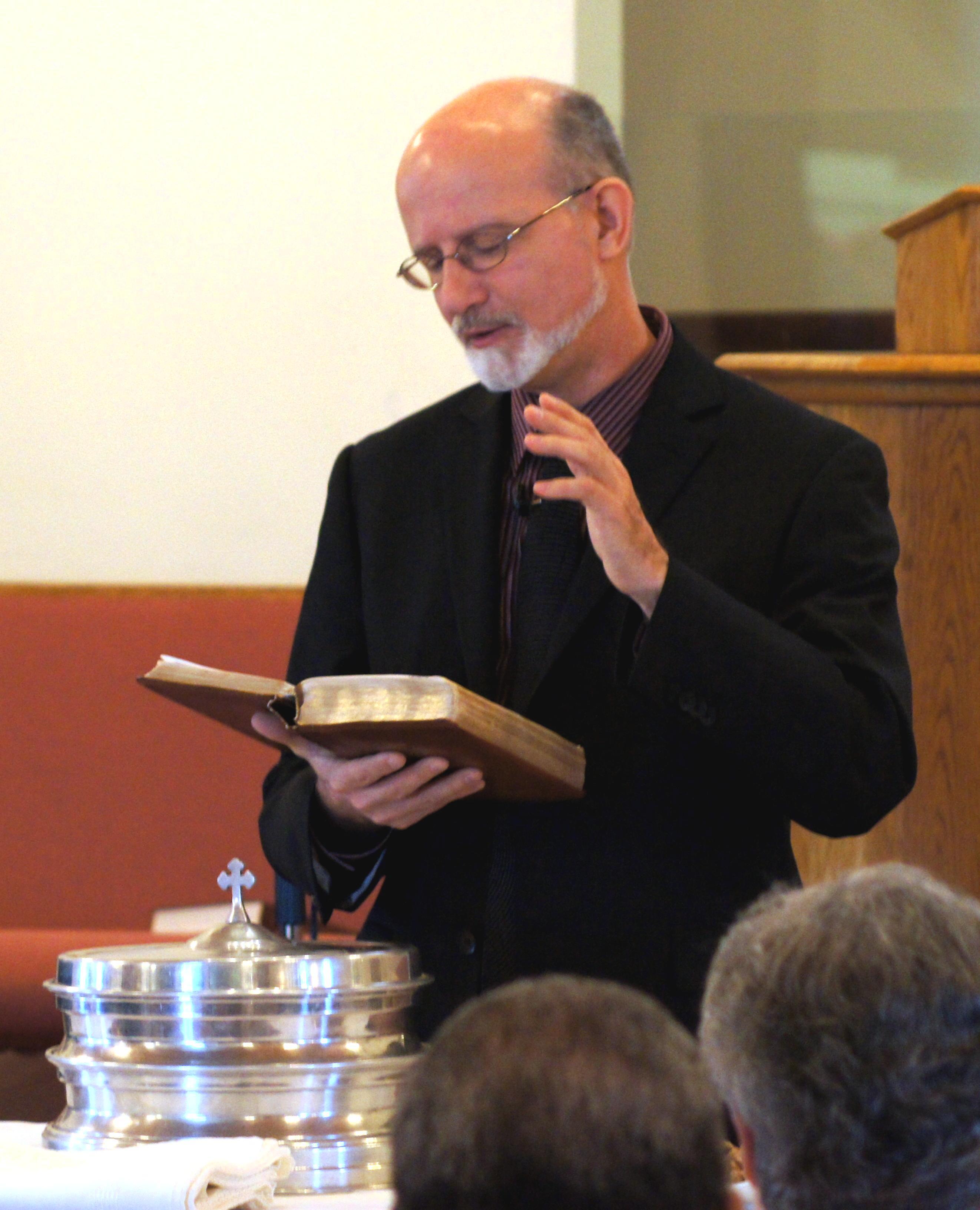    
Communion Services – February 25, 2012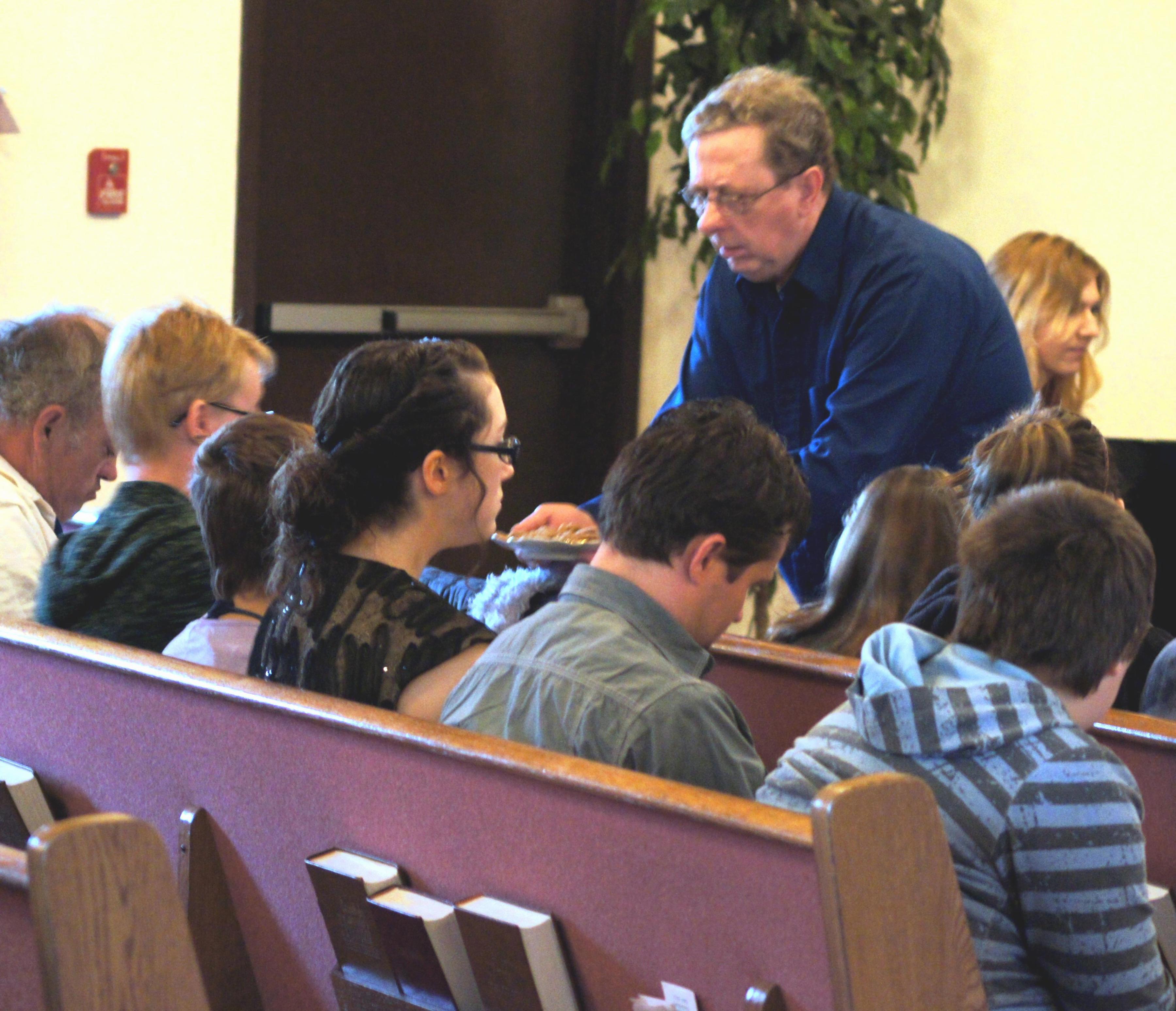 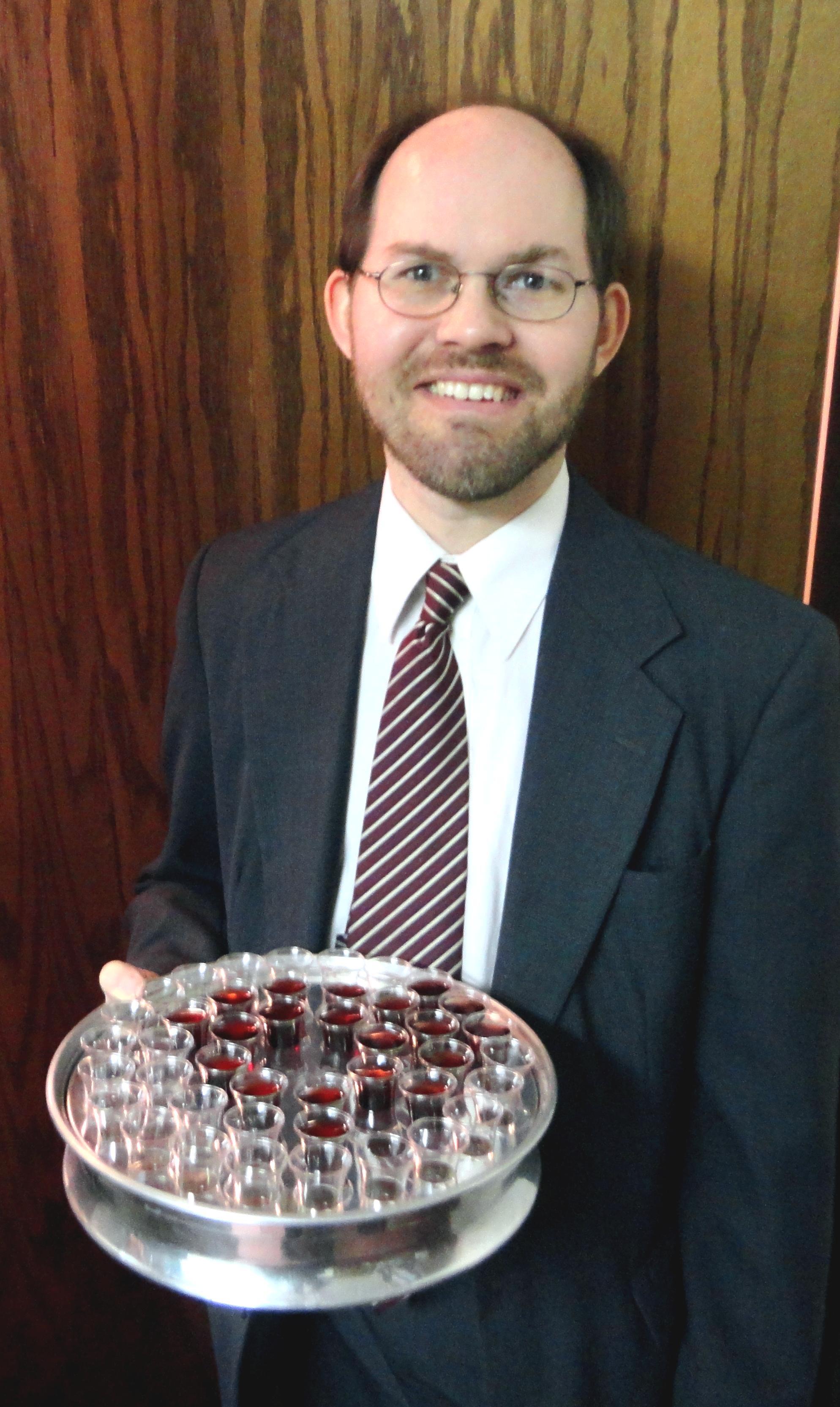 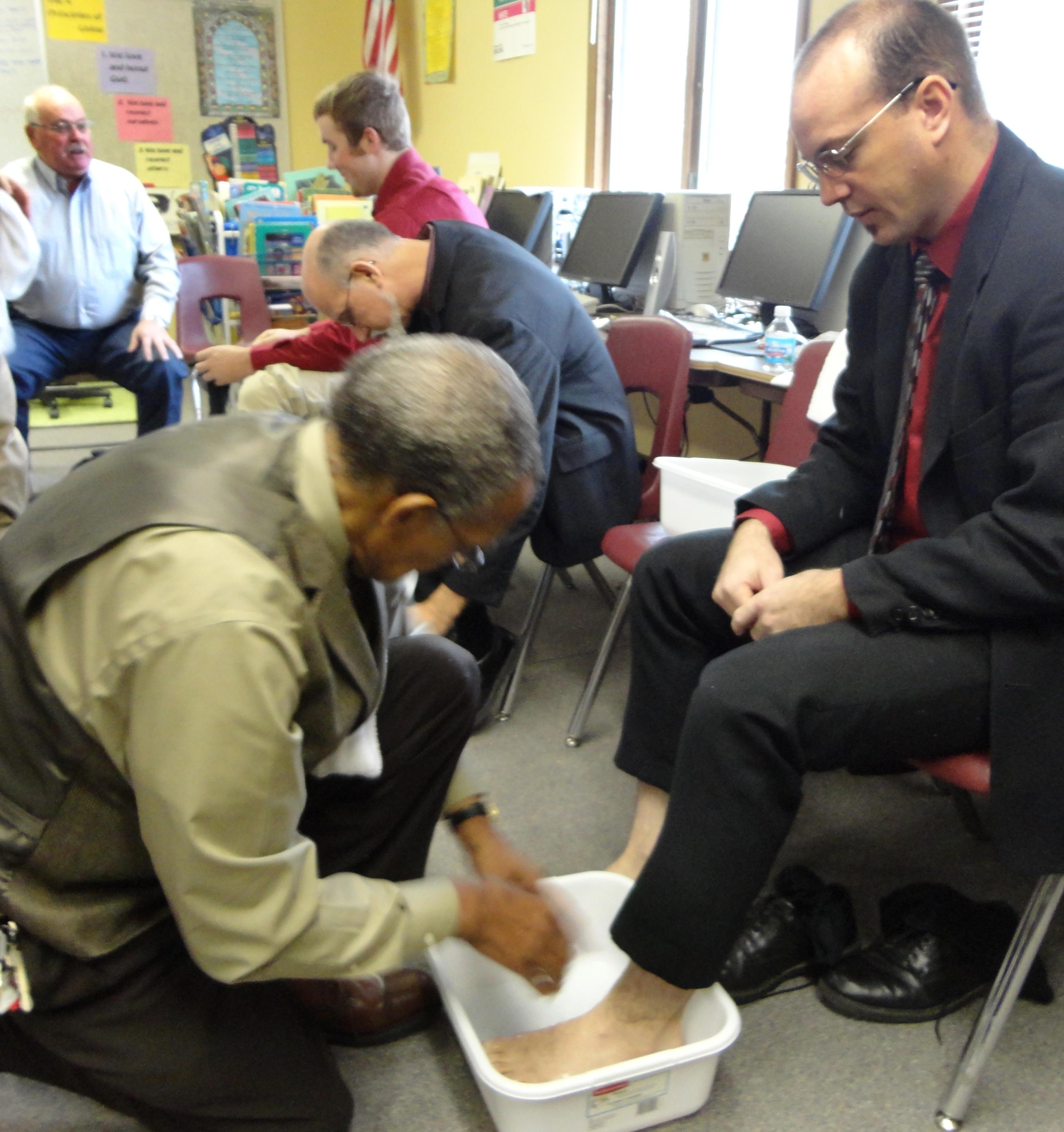 